СОВЕТ  ДЕПУТАТОВСЕЛЬСКОГО  ПОСЕЛЕНИЯ  ПЕТРОВСКИЙ  СЕЛЬСОВЕТ Добринского  муниципального  района Липецкой области67-я сессия  IV-го созываРЕШЕНИЕ    26.05.2014г.                              п. свх. Петровский                         № 152-рсО внесении изменений в Правила организации и проведения массовых  спортивных, культурно-просветительных, развлекательных и иных зрелищных мероприятий в сельском поселении Петровский  сельсовет Добринского муниципального района(утв. решением Совета депутатов сельского поселения Петровский сельсовет №110-рс от 18.02.2013года)     Рассмотрев представленный прокурором Добринского района Протест, руководствуясь Федеральным законом от 29.12.2010года №436-ФЗ «О защите детей от информации, причиняющей вред их здоровью и развитию», Федеральным законом от 06.10.2003 г. №131 – ФЗ « Об общих принципах организации местного самоуправления в РФ», Федеральным законом от 25.12.2008г. №273 – ФЗ «О противодействии коррупции», Уставом сельского поселения Петровский сельсовет и учитывая решение постоянной комиссии по правовым вопросам, местному самоуправлению и работе с депутатами и по делам семьи, детства и молодежи, Совет депутатов сельского поселения   Петровский сельсовет.РЕШИЛ:1. Внести изменения в Правила организации и проведения массовых  спортивных, культурно-просветительных, развлекательных и иных зрелищных мероприятий в сельском поселении Петровский  сельсовет Добринского муниципального района, (прилагаются).2. Направить указанный нормативно-правовой акт главе сельского поселения для подписания и официального обнародования.3. Настоящее решение вступает в силу со дня его официального обнародования.И.о.председателя Совета депутатовсельского поселения Петровский сельсовет                                                                  З.И.Новикова                                                                          Приняты решениемСовета депутатовсельского поселенияПетровский сельсовет№ 152-рс от 14.04.2014г.                                                    Изменения в Правила организации и проведения массовых  спортивных, культурно-просветительных, развлекательных и иных зрелищных мероприятий в сельском поселении Петровский  сельсовет Добринского муниципального района.Абзац 5 п.2.6 раздела 2 изложить в новой редакции:- разрабатывает программу. Где должны использоваться аудио- видеоматериалы, книги,газеты. Журналы, художественные альбомы, имеющиеся в государственной и частной розничной торговле, фондах библиотек, а также выступления вокальных и инструментальных, хореографических ансамблей, шоу – групп, содержание и репертуар которых, запрещает распространение среди детей информации:1) побуждающая детей к совершению действий, представляющих угрозу их жизни и (или) здоровью, в том числе к причинению вреда своему здоровью, самоубийству;2) способной вызвать у детей желание употребить наркотические средства, психотропные и (или) одурманивающие вещества, табачные изделия, алкогольную и спиртосодержащую продукцию, пиво и напитки, изготавливаемые на его основе, принять участие в азартных играх, заниматься проституцией, бродяжничеством или попрошайничеством;3) обосновывающую или оправдывающую допустимость насилия и (или) жестокости либо побуждающая осуществлять насильственные действия по отношению к людям или животным, за исключением случаев, предусмотренных настоящим Федеральным законом;4) отрицающую семейные ценности и формирующая неуважение к родителям и (или) другим членам семьи;5) оправдывающую противоправное поведение;6) содержащую нецензурную брань;7) содержащую информацию порнографического характера..8) о несовершеннолетнем, пострадавшем в результате противоправных действий (бездействия), включая фамилии, имена, отчества, фото- и видеоизображения такого несовершеннолетнего, его родителей и иных законных представителей, дату рождения такого несовершеннолетнего, аудиозапись его голоса, место его жительства или место временного пребывания, место его учебы или работы, иную информацию, позволяющую прямо или косвенно установить личность такого несовершеннолетнего.И.о.главы сельского поселения Петровский сельсовет                                                                           З.И.Новикова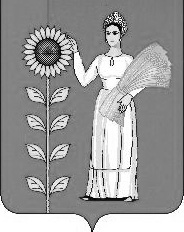 